บันทึกข้อความ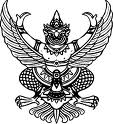 ส่วนราชการ  ........................................................................................................ โทร. .................................ที่  อว ............................/.................. 	วันที่   ......................................................................... เรื่อง	  พนักงานในสถาบันอุดมศึกษาขออนุญาตลาไปช่วยเหลือภริยาที่คลอดบุตร เรียน	อธิการบดีมหาวิทยาลัยเทคโนโลยีราชมงคลตะวันออก	ต้นเรื่อง	ด้วย นาย/นาง/นางสาว/ว่าที่........................................................พนักงานในสถาบันอุดมศึกษา ตำแหน่ง......................................... ปฏิบัติหน้าที่ ณ คณะ/สถาบัน/สำนัก/กอง.................................................... มีความประสงค์ขอลาไปช่วยเหลือภริยาที่คลอดบุตร ตั้งแต่วันที่ .............ถึงวันที่............ มีกำหนด.....วันทำการ 	ข้อกฎหมาย	ระเบียบมหาวิทยาลัยเทคโนโลยีราชมงคลตะวันออก ว่าด้วยวันลาทำงาน หลักเกณฑ์การลา และการจ่ายค่าตอบแทนระหว่างลาของพนักงานในสถาบันอุดมศึกษา พ.ศ.๒๕๕๘ 	ข้อ ๑๙ พนักงานซึ่งประสงค์จะลาไปช่วยเหลือภริยาโดยชอบด้วยกฎหมายที่คลอดบุตร ให้เสนอหรือจัดส่งใบลาต่อผู้บังคับบัญชาตามลำดับจนถึงผู้มีอำนาจอนุญาต (อธิการบดี) ก่อนหรือในวันที่ลาภายใน ๙๐ วัน นับแต่วันที่คลอดบุตร และให้มีสิทธิลาไปช่วยเหลือภริยาที่คลอดบุตรครั้งหนึ่งติดต่อกันไม่เกิน ๑๕ วันทำการ	ผู้มีอำนาจอนุญาตตามวรรคหนึ่งอาจให้แสดงหลักฐานประกอบการพิจารณาอนุญาตด้วยก็ได้	การลาช่วยเหลือภริยาที่คลอดบุตร ให้ได้รับค่าตอบแทนระหว่างลาไม่เกินระยะเวลาตามสิทธิการลาที่ได้รับอนุญาต 	ข้อเท็จจริง	การลาดังกล่าว คณะ/สถาบัน/สำนัก/กอง............................................... พิจารณาแล้วเห็นว่า ไม่ส่งผลกระทบต่อการปฏิบัติงานในหน้าที่ เป็นการขอลาไปช่วยภริยาโดยชอบด้วยกฎหมายที่คลอดบุตร และมีกำหนดการลาไม่เกินสิทธิการลาที่ได้รับ	ข้อพิจารณา	ในการนี้ คณะ/สถาบัน/สำนัก/กอง............................................ จึงขอเสนอเพื่อโปรดพิจารณาอนุญาตให้ นาย/นาง/นางสาว/ว่าที่..........................................................ลาไปช่วยเหลือภริยาที่คลอดบุตร โดยมีเอกสารแนบดังนี้แบบคำขอลาไปช่วยเหลือภริยาที่คลอดบุตรสำเนาใบทะเบียนสมรสสำเนาใบสูติบัตรบุตรหรือสำเนาใบรับรองแพทย์ข้อเสนอเห็นควรอนุญาตให้ นาย/นาง/นางสาว/ว่าที่................................................. ลาไปช่วยเหลือภริยาที่คลอดบุตร และแจ้งกองบริหารงานบุคคลทราบจึงเรียนมาเพื่อโปรดพิจารณา  	(..............................................)	 คณบดี/ผู้อำนวยการ/ผู้ช่วยอธิการบดี/รองอธิการบดี